Timetable for The Studio  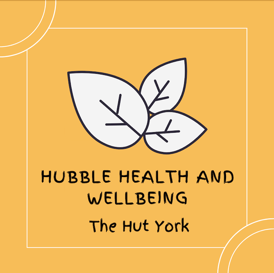 Timetable for The Hubble Health and Wellbeing Programme                      MondayTuesdayWednesdayThursdayFridayMorning Session:11.15-12.45Hut Made Social Enterprise – Em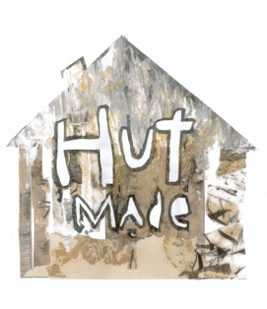 Crazy Collage – Em 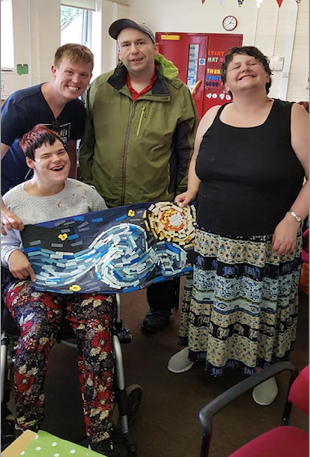 Sculpture Club – Em and Tom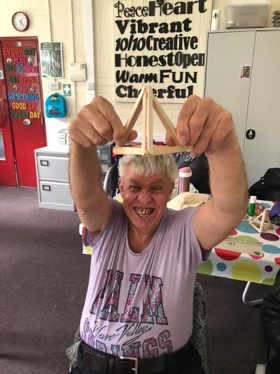 The Great Outdoors – Edd and Tom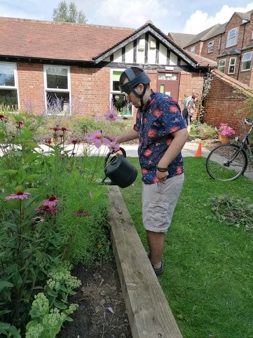 Hut Made Social Enterprise – Em Afternoon Session:1.15-3.00Hut Made Social EHut Made Social Enterprise – Em Anything Goes Crafts – Lauren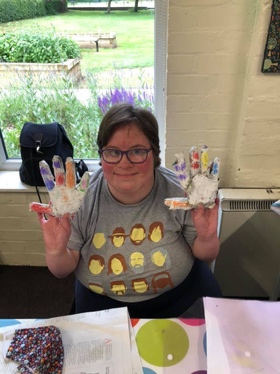 Creative Art – Em and Tom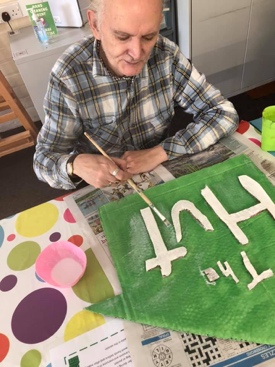 Musical Minds – Edd 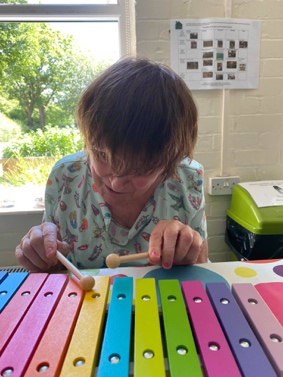 Fun & Bingo – Tom 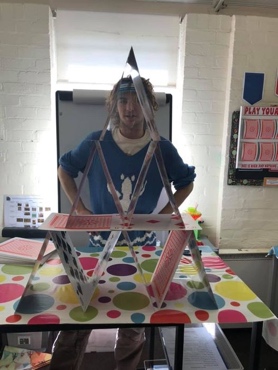 Hubble Health early starts:10.30-11.00Monday Hubble Singalong – Ian 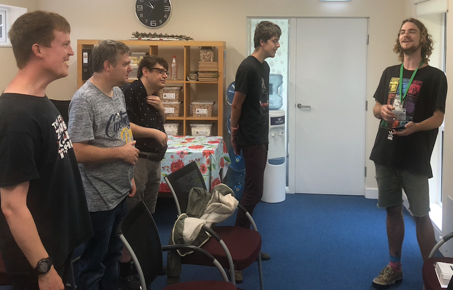 TuesdayLaughter Journaling – Emma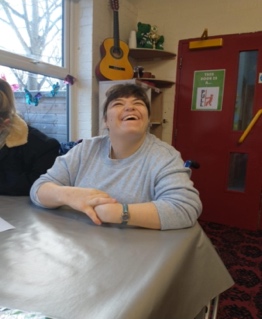 WednesdayMidweek Meditation – Tom 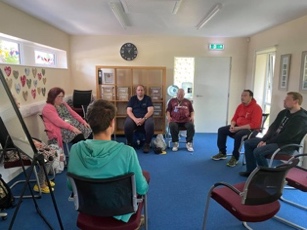 ThursdayBody Tapping – Em 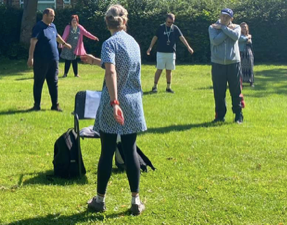 FridayTake a Breather – Edd 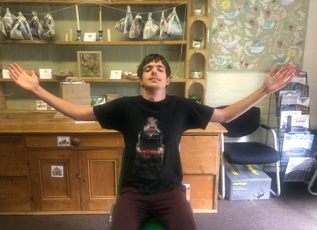 Morning Session:11.15-12.45Monday Movement – Ian and Tom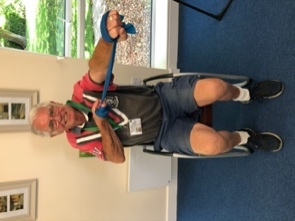 My Journey – Emma and Edd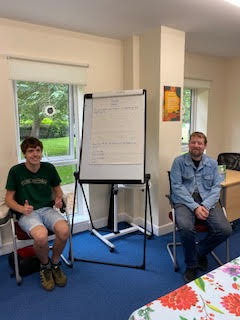 Stepping Stones – Emma 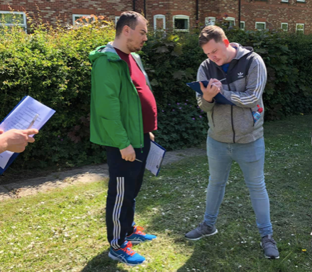 Hearing Voices (10:30-12:00) – Toby 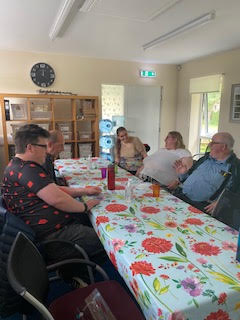 Hut Scribes – Tom 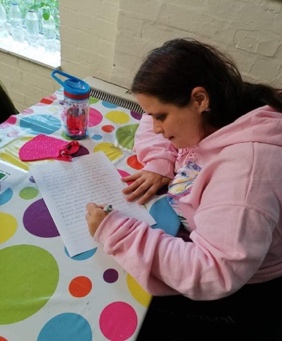 Afternoon Session:1.15-3.00Some Kind of Drawing – Tom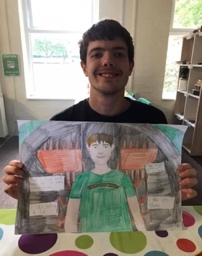 Let’s Talk (Men’s Group) – Tom 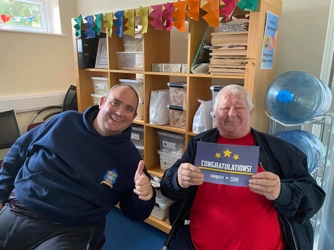 Umbrella Support Group (Monthly) – Emma and Em 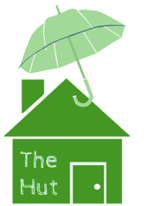 Lifeology – Emma 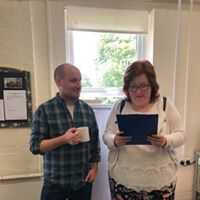 